Publicado en Málaga el 20/03/2019 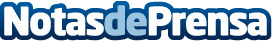 Correos Express participa en el evento #yasomosfuturo de MálagaCorreos Express mostrará sus soluciones de paquetería urgente para pequeñas empresas, profesionales y autónomosDatos de contacto:Maria de la Plaza620 059 329Nota de prensa publicada en: https://www.notasdeprensa.es/correos-express-participa-en-el-evento Categorias: Programación Andalucia Logística Eventos Software http://www.notasdeprensa.es